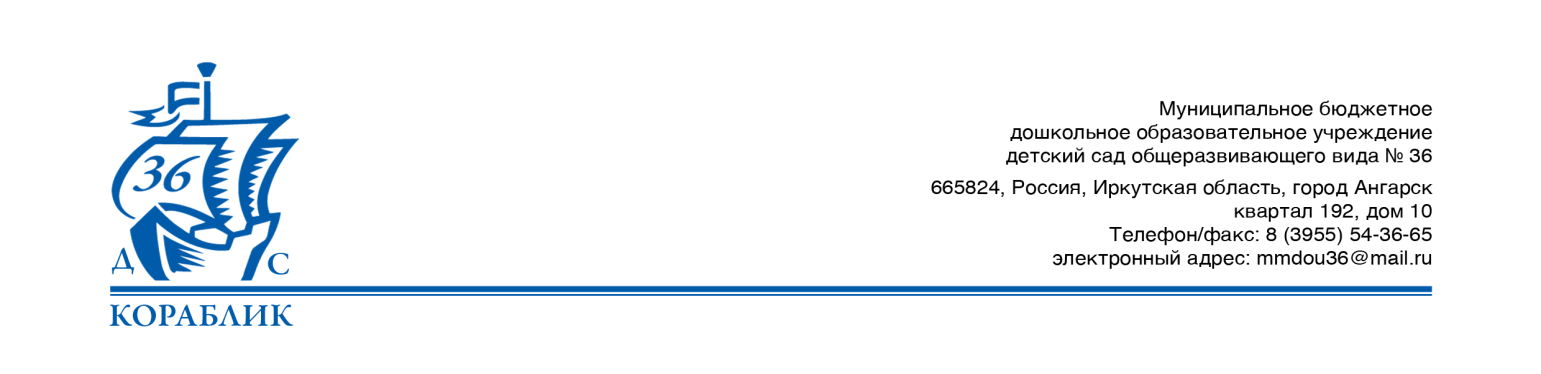 Мониторинг числа активных воспитанниковДатаСписочный составКоличество посещений%04.06.20202065828,15